Anmeldung:                                                     
Als Verkäufer zum Flohmarkt beim SSC Dodesheide e.V.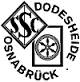 Vorname, Name:____________________________________Straße, Ort:________________________________________Telefon:___________________________________________E-Mail:____________________________________________
Bitte unbedingt angeben, dann erhalten Sie eine Bestätigung!Ja ich melde mich verbindlich als Verkäuferfür den Flohmarkt am 08.09.2019 auf demGelände des SSC Dodesheide e.V. an.Für meinen Verkaufsstand buche ich folgende Größe!1 Tapeziertisch max. 3m zu 5 ,- € Standgebühr2 Tapeziertische max. 6m zu 10,- € StandgebührAchtung:
Die ( Tapezier-)Tische müssen selbst mitgebracht werden!
Der Standaufbau findet in der Zeit von 08:00-10:00 Uhr statt.
Bitte entrichten Sie die Standgebühr im Voraus in unserer
Geschäftsstelle des SSC Dodesheide e.V.
Reinhold-Tiling-Weg 60
49088 OsnabrückRückfragen unter 0541 189995                                                                                         
oder per Mail: info@ssc-dodesheide.de